	5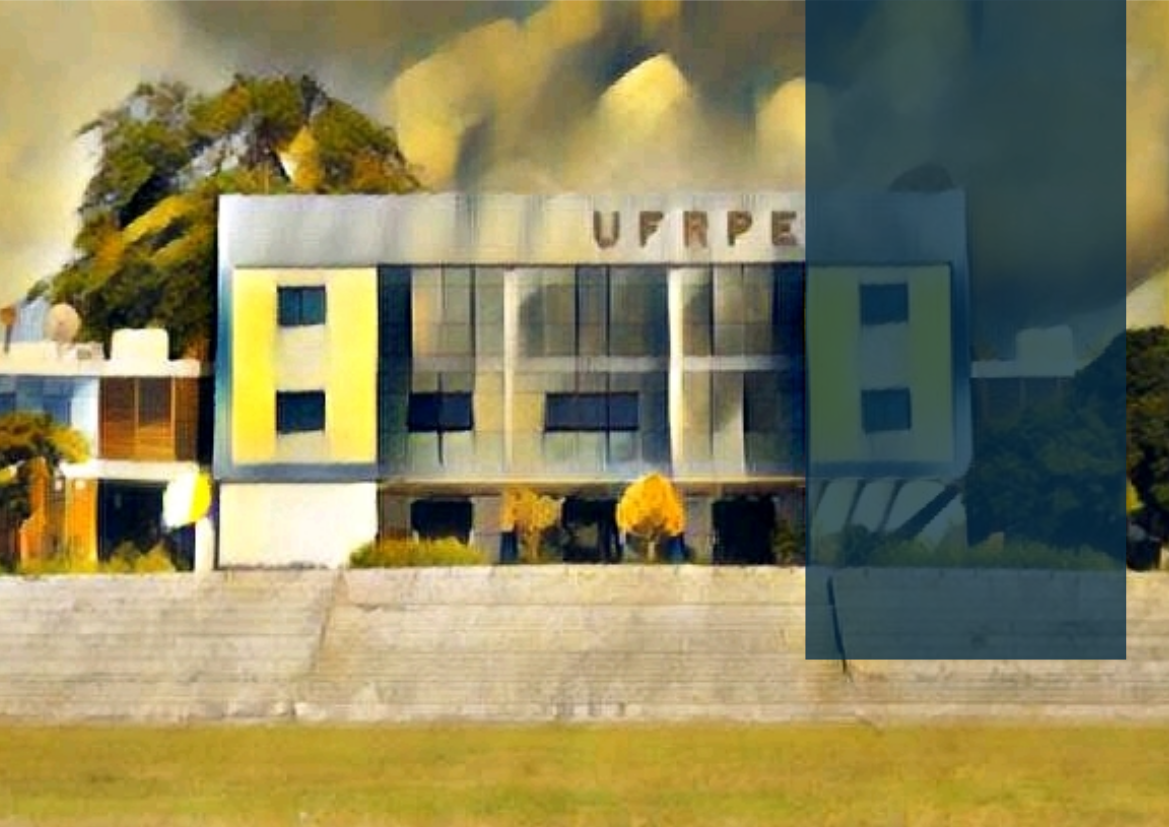 Resultados e DesempenhoDemonstração dos resultados alcançados durante o ano em relação à missão institucional e aos objetivos estratégicos da UFRPE. O Capítulo também traz as justificativas dos resultados alcançados, além das expectativas e ajustes necessários no planejamento para os próximos anos.Acompanhamento e Monitoramento de Egressos(Responsável pela resposta: CAME)Este tópico será inserido no Capítulo 5 – Resultados e Desempenho, cujo objetivo é demonstrar os resultados alcançados no exercício com vinculação à missão institucional e aos objetivos estratégicos, por meio da utilização de indicadores de metas de resultados, de uso de recursos e de eficiência. A apresentação de justificativas para os resultados e expectativas para os próximos exercícios e dos ajustes necessários no plano estratégico para o exercício seguinte.   Deverá ser respondida à pergunta: “Até que ponto a organização alcançou seus objetivos estratégicos no exercício e quais são os impactos?”Cada objetivo estratégico/cadeia de valor deve ser abordado em seção específica, abrangendo: 1. Problema a ser tratado pelo objetivo estratégico/cadeia de valor; 2. Visão geral sobre a cadeia de valor; 3. Prioridades estabelecidas no exercício para atingimento das metas relativas à cadeia de valor; 4. Principais ações, projetos e programas da cadeia de valor, especificando relevância; valores aplicados, resultados e impactos; 5. Riscos e outros fatores que influenciaram a cadeia de valor; 6. Principais resultados, progresso em relação à meta estabelecida e impacto observado, com uso de indicadores (indicadores de desempenho quantificados e alinhados aos objetivos estratégicos); 7. Causas/impedimentos para o alcance dos objetivos e medidas tomadas para enfrentamento (justificativas para o resultado e monitoramento de metas não alcançadas); 8. Desafios remanescentes e próximos passos.Orientações para elaboração do conteúdo:Utilizar como base os principais objetivos / diretrizes contidos no PDI (2013-2020) para o seu setor.Ações para política de acompanhamento de egressos: • Consolidar e atualizar base de dados cadastrais e de informações, que possibilitem manter com o egresso comunicação permanente e continuar estreitando o vínculo institucional; • Manter a gestão superior informada sobre os resultados apurados para subsidiar parâmetros de possíveis ações institucionais na UFRPE; • Incentivar a participação do egresso em atividades/eventos da UFRPE, objetivando aperfeiçoamento, atualização e interação; • Implementar a educação continuada como forma de atualização dos conhecimentos adquiridos, focada na melhoria da inserção no mundo do trabalho; • Identificar perfil do egresso, criando mecanismos de avaliação de seu desempenho profissional e institucional; • Identificar a adequação do curso ao exercício profissional; • Construir indicadores que apontem necessidades de aprimoramento e atualização dos cursos e das ações da UFRPE; • Incentivar a participação dos atores envolvidos – PREG, Coordenação de curso, docentes e egressos; • Divulgação de oportunidades de inserção no mundo do trabalho; • Implementar observatório de mercado; • Manter banco de dados consistente e atualizado – cadastro; 7.6 Política de Acompanhamento de Egressos dêmico (COAA) e a Comissão Própria de Avaliação (CPA). Os Diretórios Acadêmicos (DAs) se organizam conforme os cursos, pois são as suas entidades representativas. São responsáveis pelo encaminhamento de questões particulares de cada curso às instâncias superiores. A representação estudantil é extremamente importante, uma vez que participa diretamente dos destinos da Instituição, luta pelas reivindicações do corpo discente e participa da avaliação do desempenho dos Cursos e dos Departamentos. • Captar de informações emanadas dos egressos coletadas através de instrumento de pesquisa – questionário online; • Elaborar relatório que aponta para a situação do egresso no mundo do trabalho, para a necessidade de educação continuada e ainda para a possibilidade de melhorias na própria UFRPE; • Apresentar dados da gestão superior à comunidade universitária: Departamentos, Cursos, NDE e Unidades: Codai, UACSA, UAG, UAST); • Educação continuada: promoção de eventos – seminários, palestras, cursos e oficinas temáticas – e workshops com egressos e coordenação de curso e discentes; • Relacionamento/divulgação: oportunidades de inserção no mundo do trabalho, dicas de empregabilidade – página oficial e página no Facebook, e informações de eventos na área profissional dos cursos da UFRPE que sejam promovidos por outras instituições e empresas; • Estimular a participação dos egressos em eventos temáticos nas áreas profissionais promovidos pela UFRPE; • Interagir com órgãos de classe para maior visibilidade do desempenho profissional do egresso no mundo do trabalho; • Promover encontros com coordenadores de curso, professores e gestores do mundo do trabalho, para troca de experiências e informações de inserção.Forma recomendada: Máximo de 3 páginas.  Diagrama simples e fluxo narrativo lógico com formato padrão para todas cadeias de valor.  Gráficos dos principais indicadores, contendo as metas e os resultados atingidos.  Diagrama ou infográfico para resultados qualitativos  Quadro/infográfico com os principais desafios e incertezas.- Fonte principal do texto: tamanho 11 | Fonte dos subtópicos: tamanho 14 - Pode fazer uso de hiperlinks - Se desejar o conteúdo pode ser dividido em colunas- Favor enviar resposta até dia 15/01/2021 em arquivo de texto editável (evitar PDF).